                                    ANNOUNCEMENT: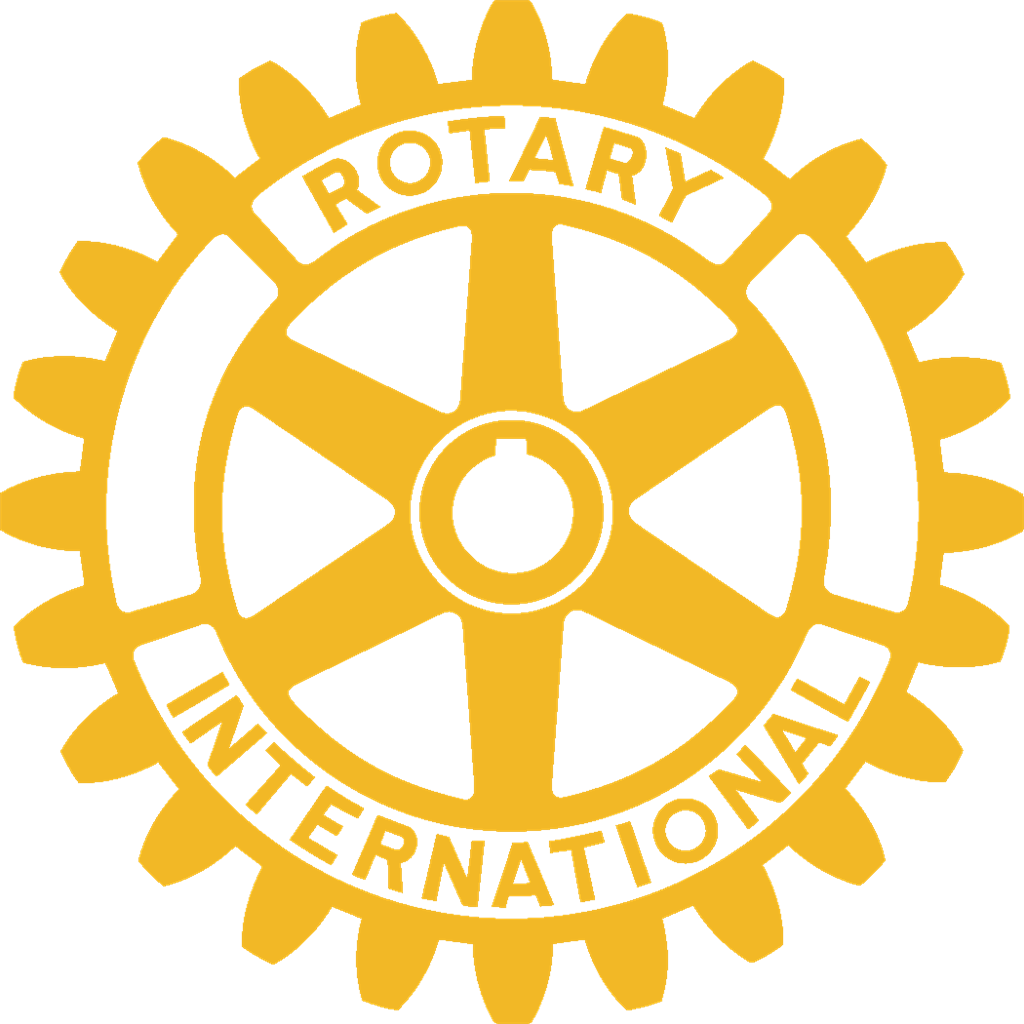 The Rotary District 6220 Board has approved a Global Grant Scholarship available for ACADEMIC YEAR: 2022-2023.  The Rotary District 6220 Global Scholar Program provides $30,000 scholarship awards for graduate (not doctorate) studies at a qualified college/university (i.e., has a graduate level program of study that directly relates to at least one of The Rotary Foundation’s  Areas of Focus) outside the USA for US citizens; or, for international citizens (namely, cannot have U.S. citizenship or have a green card or in the process of applying for U.S. citizenship), outside their native country where a Rotary host club can be identified.  Scholars must commence studies no earlier than the beginning of the academic year in the fall of 2022 and conclude no later than December 30, 2023 and expend the scholarship funds within 12 months of starting studies. In recognition of The Rotary Foundation’s (TRF) 100-year anniversary in 2017, the TRF Trustees set out to develop a plan to move the foundation toward its second century of service. The plan, called the Future Vision Plan, focuses TRF-funded programs to specific areas where they will have the greatest impact by addressing priority world needs that are presently most relevant to Rotarians.   As a result, to be eligible for a Rotary District 6220 Global Grant Scholarship, an applicant must have a background, intended graduate studies and future career plans related to at least one of the following focus areas: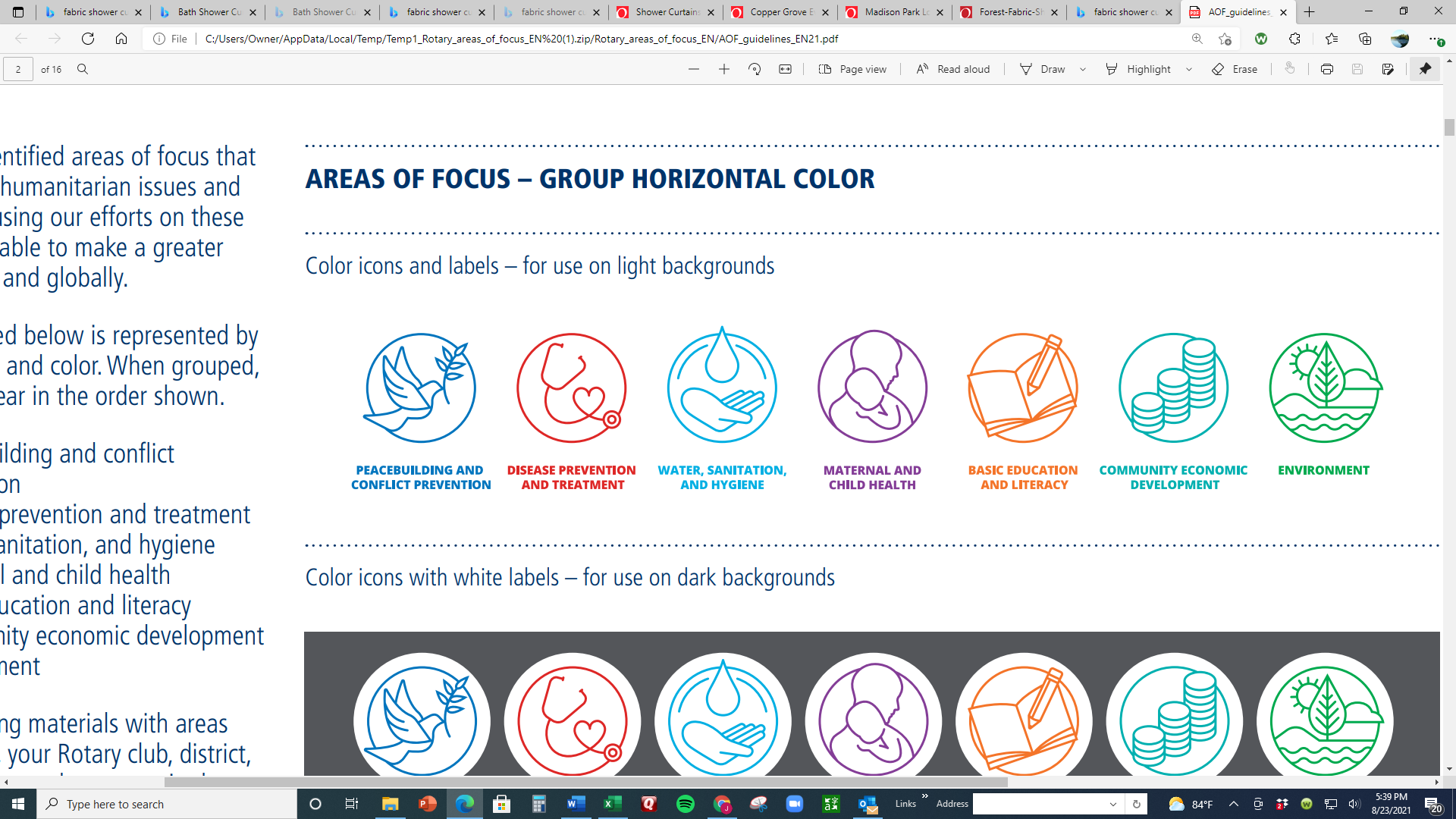 Pre-qualification Applications must be submitted by December 31, 2021.Further information, including a complete list of eligibility requirements and the “Prequalification Application,” can be found on the District 6220 website, “Global Grant Scholarship” page, Rotary Global Grant Scholarship . Thank you for your assistance in sharing this information with those you may know who may benefit from this opportunity.John TownshendRotary District 6220 Scholarship Chairjjtvision@charter.net 